ООО «Чистый дом» - омская клининговая компания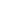 ул. Багратиона 6«А»,  телефон 502-803, 8-953-390-3820, 8-923-697-2100eradom@mail.ru,www.cleanhouse55.ruАнкета для расчета стоимости ежедневной комплексной уборкиДополнительные услуги**********************************************************************************************************Как заполнить анкету?1.Заполняйте только ячейки с более темным фоном!2.Впишите в них необходимые данные или подчеркните нужный ответ.3.Сохраните этот файл и отправьте его на адрес электронной почты: eradom@mail.ru4.Мы свяжемся с Вами в ближайшее время.Название компании:Вид деятельности:Адрес:Контактное лицо, должность:Телефон, факс, е-mail:Время работы организации:Выходные:Количество этажей в здании:Количество входных групп:Наличие грязезащиты?да / нетНаличие лифта, ед.:Ширина дверей лифта, см:Количество уборочного персонала на данный момент:Используется литехника при уборке?да / нетГрафик проведения уборки на данный момент:Обязательна ли спецодежда?да / нетда / нетда / нетОбщая площадь внутренних помещений, м²Площадь офисных помещений, м²Площадь помещений общего пользования, м² (коридоры, залы, лестничные марши)Вид напольных покрытий на объекте (отметьте подходящие варианты)Вид напольных покрытий на объекте (отметьте подходящие варианты)Вид напольных покрытий на объекте (отметьте подходящие варианты)Вид напольных покрытий на объекте (отметьте подходящие варианты)Вид напольных покрытий на объекте (отметьте подходящие варианты)Вид напольных покрытий на объекте (отметьте подходящие варианты)Вид напольных покрытий на объекте (отметьте подходящие варианты)Вид напольных покрытий на объекте (отметьте подходящие варианты)КерамогранитЛинолеумЛинолеумПаркет (ламинат)КовролинКовролинБетонБетонСанузлы, душевыеСанузлы, душевыеСанузлы, душевыеСанузлы, душевыеСанузлы, душевыеСанузлы, душевыеСанузлы, душевыеСанузлы, душевыеКол-во санузлов, шт.Кол-во душевых, шт.Кол-во душевых, шт.Общая площадь, м²График проведения уборочных работГрафик проведения уборочных работГрафик проведения уборочных работГрафик проведения уборочных работГрафик проведения уборочных работГрафик проведения уборочных работГрафик проведения уборочных работГрафик проведения уборочных работГрафик проведения уборочных работЖелаемый график проведения ОСНОВНОЙ УБОРКИЖелаемый график проведения ОСНОВНОЙ УБОРКИс _______ до ________ часовс _______ до ________ часовс _______ до ________ часовВыходныеВыходныеЖелаемый график проведения ПОДДЕРЖИВАЮЩЕЙ УБОРКИЖелаемый график проведения ПОДДЕРЖИВАЮЩЕЙ УБОРКИс _______ до ________ часовс _______ до ________ часовс _______ до ________ часовВыходныеВыходныеУборка прилегающей территорииУборка прилегающей территорииОбщая площадь прилегающей территории, м²-- в т.ч.газон/зеленые насаждения, м²Вывоз ТБОВывоз ТБООбъем контейнеров, м³ (0.75м³, 1м³)Кол-во имеющихся контейнеров,шт.Количество вывозимых контейнеров в месяц, шт.Расходные материалыРасходные материалыРасходные материалыРасходные материалыРасходные материалыРасходные материалыМусорные пакеты, 30лКол-во урнТуалетная бумагаВ диспенсере:В диспенсере:да / нетКол-вокабинЖидкое мылоВ диспенсере:В диспенсере:да / нетКол-во,шт.Бумажные полотенцаВ диспенсере:В диспенсере:да / нетКол-во,шт.Освежители воздухаВ диспенсере:В диспенсере:да / нетКол-во,шт.№Вид работ1Мойка оконда / нет2Мойка вывескида / нет3Мойка фасадада / нет4Вывоз снегада / нет5Уборка снега с крыши и удаление наледи и сосулекда / нет6Чистка грязезащитных ковровда / нет7Уход за полом (глубокая чистка и защита)да / нет